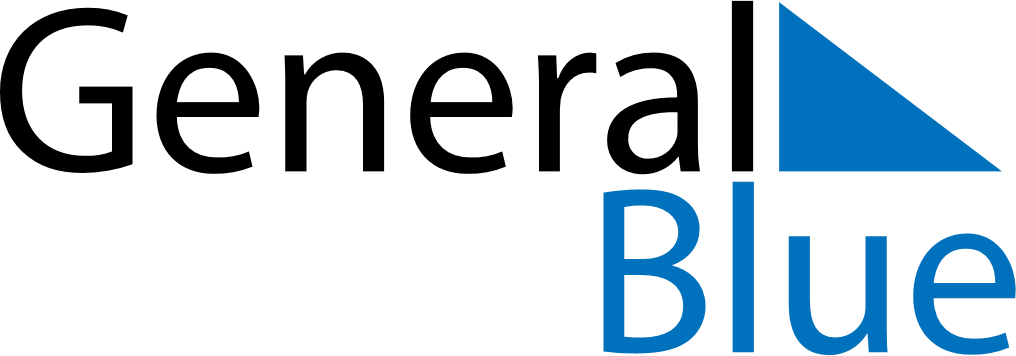 October 2020October 2020October 2020BurundiBurundiSundayMondayTuesdayWednesdayThursdayFridaySaturday1234567891011121314151617Rwagasore Day18192021222324Ndadaye Day25262728293031